MINISTERIO DE EDUCACION PÚBLICADEPARTAMENTO DE ESPECIALIDADES  TÉCNICASCOLEGIO TECNICO PROFESIONAL……………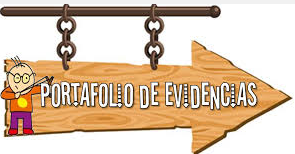 INFORMACIÓN GENERALNombre del estudianteEspecialidad:Nivel: X (  *  ) XI (    ) XII (    )Fecha de nacimientoDirección exacta de residenciaNúmeros de teléfonoCorreo electrónicoSUB ÁREA: TECNOLOGÍAS DE INFORMACIÓN Y COMUNICACIÓNSUB ÁREA: TECNOLOGÍAS DE INFORMACIÓN Y COMUNICACIÓNSUB ÁREA: TECNOLOGÍAS DE INFORMACIÓN Y COMUNICACIÓNSUB ÁREA: TECNOLOGÍAS DE INFORMACIÓN Y COMUNICACIÓNSUB ÁREA: TECNOLOGÍAS DE INFORMACIÓN Y COMUNICACIÓNSUB ÁREA: TECNOLOGÍAS DE INFORMACIÓN Y COMUNICACIÓNSUB ÁREA: TECNOLOGÍAS DE INFORMACIÓN Y COMUNICACIÓNUnidad de estudio: Fundamentos de InformáticaUnidad de estudio: Fundamentos de InformáticaUnidad de estudio: Fundamentos de InformáticaUnidad de estudio: Fundamentos de InformáticaUnidad de estudio: Fundamentos de InformáticaUnidad de estudio: Fundamentos de InformáticaUnidad de estudio: Fundamentos de InformáticaPropósito: Desarrollar en el o la estudiante los conocimientos básicos relacionados con la evolución de la TIC como herramienta para el trabajo y el uso adecuado de las normas básicas de la digitación en la producción documental.Propósito: Desarrollar en el o la estudiante los conocimientos básicos relacionados con la evolución de la TIC como herramienta para el trabajo y el uso adecuado de las normas básicas de la digitación en la producción documental.Propósito: Desarrollar en el o la estudiante los conocimientos básicos relacionados con la evolución de la TIC como herramienta para el trabajo y el uso adecuado de las normas básicas de la digitación en la producción documental.Propósito: Desarrollar en el o la estudiante los conocimientos básicos relacionados con la evolución de la TIC como herramienta para el trabajo y el uso adecuado de las normas básicas de la digitación en la producción documental.Propósito: Desarrollar en el o la estudiante los conocimientos básicos relacionados con la evolución de la TIC como herramienta para el trabajo y el uso adecuado de las normas básicas de la digitación en la producción documental.Propósito: Desarrollar en el o la estudiante los conocimientos básicos relacionados con la evolución de la TIC como herramienta para el trabajo y el uso adecuado de las normas básicas de la digitación en la producción documental.Propósito: Desarrollar en el o la estudiante los conocimientos básicos relacionados con la evolución de la TIC como herramienta para el trabajo y el uso adecuado de las normas básicas de la digitación en la producción documental.Criterio de desempeñoEvidenciaAlcanzadasAlcanzadasObservaciones y estrategias por mejorar Competente CompetenteCriterio de desempeñoEvidenciaSiAún noObservaciones y estrategias por mejorarSi Aún noIdentifica los conceptos, características y elementos determinantes del desarrollo de las TIC.Relata los orígenes de las tecnologías de información y comunicación.Identifica los conceptos, características y elementos determinantes del desarrollo de las TIC.Identifica los principales hechos históricos  relacionados con la computación.Identifica los conceptos, características y elementos determinantes del desarrollo de las TIC.Interpreta la importancia del desarrollo de la TIC en la vida actual.Identifica los conceptos, características y elementos determinantes del desarrollo de las TIC.Relaciona la TIC con diferentes campos de aplicación.Criterio de desempeñoEvidenciaAlcanzadasAlcanzadasObservaciones y estrategias por mejorar Competente CompetenteCriterio de desempeñoEvidenciaSiAún noObservaciones y estrategias por mejorarSi Aún noIdentifica la interacción entre el ser humano y las  TIC.Justifica la influencia que ha ejercido las TIC en la sociedad.Ilustra los cambios que se han producido a partir de la relación persona – TIC.Interpreta los principales elementos relacionados con la legislación nacional e internacional asociados al campo de las TIC.Identifica los conceptos de derechos de autor y propiedad intelectual.Interpreta los principales elementos relacionados con la legislación nacional e internacional asociados al campo de las TIC.Interpreta diferentes elementos de la legislación existente.Interpreta los principales elementos relacionados con la legislación nacional e internacional asociados al campo de las TIC.Describe los pasos para patentar creaciones.Criterio de desempeñoEvidenciaAlcanzadasAlcanzadasObservaciones y estrategias por mejorarObservaciones y estrategias por mejorar Competente CompetenteCriterio de desempeñoEvidenciaSiAún noObservaciones y estrategias por mejorarObservaciones y estrategias por mejorarSi Aún noUtiliza las normas básicas para la digitación de textos.Utiliza la posición correcta del cuerpo y las manos durante la digitación de textos. Utiliza las normas básicas para la digitación de textos.Utiliza la posición correcta de los dedos para el uso del teclado.Utiliza las normas básicas para la digitación de textos.Aplica la manera correcta de ubicar el texto fuente.Utiliza las normas básicas para la digitación de textos.Aplica las normas básicas para la digitación de textos. Utiliza las normas básicas para la digitación de textos.Digita diferentes tipos de texto.Nombre del estudiantes y firma:Nombre del estudiantes y firma:Nombre del estudiantes y firma:Nombre del estudiantes y firma:Nombre del estudiantes y firma:Fecha:Fecha:Fecha:Nombre del docente y firma:Nombre del docente y firma:Nombre del docente y firma:Nombre del docente y firma:Nombre del docente y firma:Fecha:Fecha:Fecha:Nombre del encargado y firma:Nombre del encargado y firma:Nombre del encargado y firma:Nombre del encargado y firma:Nombre del encargado y firma:Fecha:Fecha:Fecha:Unidad de estudio: Software de AplicaciónUnidad de estudio: Software de AplicaciónUnidad de estudio: Software de AplicaciónUnidad de estudio: Software de AplicaciónUnidad de estudio: Software de AplicaciónUnidad de estudio: Software de AplicaciónUnidad de estudio: Software de AplicaciónPropósito: Desarrollar en el o la estudiante los conocimientos, habilidades y destrezas para el uso de las herramientas disponibles en el software de aplicación para el desarrollo de su trabajo.Propósito: Desarrollar en el o la estudiante los conocimientos, habilidades y destrezas para el uso de las herramientas disponibles en el software de aplicación para el desarrollo de su trabajo.Propósito: Desarrollar en el o la estudiante los conocimientos, habilidades y destrezas para el uso de las herramientas disponibles en el software de aplicación para el desarrollo de su trabajo.Propósito: Desarrollar en el o la estudiante los conocimientos, habilidades y destrezas para el uso de las herramientas disponibles en el software de aplicación para el desarrollo de su trabajo.Propósito: Desarrollar en el o la estudiante los conocimientos, habilidades y destrezas para el uso de las herramientas disponibles en el software de aplicación para el desarrollo de su trabajo.Propósito: Desarrollar en el o la estudiante los conocimientos, habilidades y destrezas para el uso de las herramientas disponibles en el software de aplicación para el desarrollo de su trabajo.Propósito: Desarrollar en el o la estudiante los conocimientos, habilidades y destrezas para el uso de las herramientas disponibles en el software de aplicación para el desarrollo de su trabajo.Criterio de desempeñoEvidenciaAlcanzadasAlcanzadasObservaciones y estrategias por mejorar Competente CompetenteCriterio de desempeñoEvidenciaSiAún noObservaciones y estrategias por mejorarSi Aún noAplica hábitos de higiene y seguridad en el uso del computador.Explica las normas y cuidados que se deben seguir para el uso del computador. Aplica hábitos de higiene y seguridad en el uso del computador.Reconoce los hábitos adecuados para el  trabajo  con computadoras.Resuelve problemas de virus en las computadoras.Diferencia los tipos de virus y antivirus.Resuelve problemas de virus en las computadoras.Aplica los procedimientos  para la detección, corrección y protección de programas.Criterio de desempeñoEvidenciaAlcanzadasAlcanzadasObservaciones y estrategias por mejorar Competente CompetenteCriterio de desempeñoEvidenciaSiAún noObservaciones y estrategias por mejorarSi Aún noUtiliza  las funciones disponibles en el sistema operativo en la administración del hardware y software de la computadora.Explica el concepto de DOS.Utiliza  las funciones disponibles en el sistema operativo en la administración del hardware y software de la computadora.Identifica las características y  funciones del DOS.Utiliza  las funciones disponibles en el sistema operativo en la administración del hardware y software de la computadora.Sintetiza las funciones y utilidades del DOS.Utiliza  las funciones disponibles en el sistema operativo en la administración del hardware y software de la computadora.Describe los comandos internos y externos del DOS.Utiliza  las funciones disponibles en el sistema operativo en la administración del hardware y software de la computadora.Diferencia los comandos del DOS.Utiliza  las funciones disponibles en el sistema operativo en la administración del hardware y software de la computadora.Utiliza los comandos del DOS en el desarrollo de prácticas.Criterio de desempeñoEvidenciaAlcanzadasAlcanzadasObservaciones y estrategias por mejorar Competente CompetenteCriterio de desempeñoEvidenciaSiAún noObservaciones y estrategias por mejorarSi Aún noUtiliza las diferentes herramientas para manejo del entorno en un sistema operativo de ambiente gráfico.Explica el funcionamiento de las herramientas básicas del sistema.Utiliza las diferentes herramientas para manejo del entorno en un sistema operativo de ambiente gráfico.Identifica los elementos que se presentan para la  administración de programas.Utiliza las diferentes herramientas para manejo del entorno en un sistema operativo de ambiente gráfico.Utiliza las funciones disponibles para el manejo del entorno gráfico del sistema operativo.Criterio de desempeñoEvidenciaAlcanzadasAlcanzadasObservaciones y estrategias por mejorar Competente CompetenteCriterio de desempeñoEvidenciaSiAún noObservaciones y estrategias por mejorarSi Aún noUtiliza las funciones disponibles en un sistema operativo de ambiente gráfico en el manejo y administración de diferentes recursos.Distingue las herramientas disponibles en el sistema para el manejo de diferentes recursos.Utiliza las funciones disponibles en un sistema operativo de ambiente gráfico en el manejo y administración de diferentes recursos.Describe el procedimiento a seguir para el uso de cada una de las herramientas.Utiliza las funciones disponibles en un sistema operativo de ambiente gráfico en el manejo y administración de diferentes recursos.Configura adecuadamente los diferentes equipos y recursos de la computadora.Criterio de desempeñoEvidenciaAlcanzadasAlcanzadasObservaciones y estrategias por mejorar Competente CompetenteCriterio de desempeñoEvidenciaSiAún noObservaciones y estrategias por mejorarSi Aún noAplica las funciones y herramientas disponibles en un procesador de textos en la elaboración de documentos.Identifica las funciones disponibles para la creación, apertura, edición e impresión de documentos.Aplica las funciones y herramientas disponibles en un procesador de textos en la elaboración de documentos.Sigue el procedimiento para el manejo y construcción de tablas y gráficos.Aplica las funciones y herramientas disponibles en un procesador de textos en la elaboración de documentos.Elabora documentos aplicando las funciones del procesador de texto.Criterio de desempeñoEvidenciaAlcanzadasAlcanzadasObservaciones y estrategias por mejorar Competente CompetenteCriterio de desempeñoEvidenciaSiAún noObservaciones y estrategias por mejorarSi Aún noAplica las funciones y herramientas disponibles en una hoja de cálculo la creación de documentos.Identifica las funciones disponibles para la creación, apertura, edición e impresión de documentos.Aplica las funciones y herramientas disponibles en una hoja de cálculo la creación de documentos.Prepara hojas de cálculo utilizando las herramientas disponibles.Aplica las funciones y herramientas disponibles en una hoja de cálculo la creación de documentos.Describe el procedimiento para el manejo y construcción de tablas y gráficos.Aplica las funciones y herramientas disponibles en una hoja de cálculo la creación de documentos.Utiliza fórmulas matemáticas en el desarrollo de hojas de cálculo.Criterio de desempeñoEvidenciaAlcanzadasAlcanzadasObservaciones y estrategias por mejorarObservaciones y estrategias por mejorar Competente CompetenteCriterio de desempeñoEvidenciaSiAún noObservaciones y estrategias por mejorarObservaciones y estrategias por mejorarSi Aún noManipula  objetos dentro del archivo de diapositivas y asignarle efectos especiales a las presentaciones.Distingue las herramientas disponibles para el manejo de los objetos. Manipula  objetos dentro del archivo de diapositivas y asignarle efectos especiales a las presentaciones.Describe el procedimiento para la manipulación de los objetos dentro del archivo.Manipula  objetos dentro del archivo de diapositivas y asignarle efectos especiales a las presentaciones.Aplica los procedimientos   para la asignación de efectos especiales a las presentaciones.Nombre del estudiantes y firma:Nombre del estudiantes y firma:Nombre del estudiantes y firma:Nombre del estudiantes y firma:Nombre del estudiantes y firma:Fecha:Fecha:Fecha:Nombre del docente y firma:Nombre del docente y firma:Nombre del docente y firma:Nombre del docente y firma:Nombre del docente y firma:Fecha:Fecha:Fecha:Nombre del encargado y firma:Nombre del encargado y firma:Nombre del encargado y firma:Nombre del encargado y firma:Nombre del encargado y firma:Fecha:Fecha:Fecha:Unidad de estudio: Diseño de Páginas WEBUnidad de estudio: Diseño de Páginas WEBUnidad de estudio: Diseño de Páginas WEBUnidad de estudio: Diseño de Páginas WEBUnidad de estudio: Diseño de Páginas WEBUnidad de estudio: Diseño de Páginas WEBUnidad de estudio: Diseño de Páginas WEBPropósito: Desarrollar en el o la estudiante los conocimientos, habilidades y destrezas para el diseño de páginas para la publicación de información en Internet acordes con las normas técnicas básicas, así como el uso de las herramientas y servicios disponibles en Internet para el desarrollo de su trabajo.Propósito: Desarrollar en el o la estudiante los conocimientos, habilidades y destrezas para el diseño de páginas para la publicación de información en Internet acordes con las normas técnicas básicas, así como el uso de las herramientas y servicios disponibles en Internet para el desarrollo de su trabajo.Propósito: Desarrollar en el o la estudiante los conocimientos, habilidades y destrezas para el diseño de páginas para la publicación de información en Internet acordes con las normas técnicas básicas, así como el uso de las herramientas y servicios disponibles en Internet para el desarrollo de su trabajo.Propósito: Desarrollar en el o la estudiante los conocimientos, habilidades y destrezas para el diseño de páginas para la publicación de información en Internet acordes con las normas técnicas básicas, así como el uso de las herramientas y servicios disponibles en Internet para el desarrollo de su trabajo.Propósito: Desarrollar en el o la estudiante los conocimientos, habilidades y destrezas para el diseño de páginas para la publicación de información en Internet acordes con las normas técnicas básicas, así como el uso de las herramientas y servicios disponibles en Internet para el desarrollo de su trabajo.Propósito: Desarrollar en el o la estudiante los conocimientos, habilidades y destrezas para el diseño de páginas para la publicación de información en Internet acordes con las normas técnicas básicas, así como el uso de las herramientas y servicios disponibles en Internet para el desarrollo de su trabajo.Propósito: Desarrollar en el o la estudiante los conocimientos, habilidades y destrezas para el diseño de páginas para la publicación de información en Internet acordes con las normas técnicas básicas, así como el uso de las herramientas y servicios disponibles en Internet para el desarrollo de su trabajo.Criterio de desempeñoEvidenciaAlcanzadasAlcanzadasObservaciones y estrategias por mejorar Competente CompetenteCriterio de desempeñoEvidenciaSiAún noObservaciones y estrategias por mejorarSi Aún noUtiliza las aplicaciones relacionadas con el uso de Internet y los servicios que este ofrece para la búsqueda y acceso de información.Diferencia los servicios disponibles en Internet.Utiliza las aplicaciones relacionadas con el uso de Internet y los servicios que este ofrece para la búsqueda y acceso de información.Reconoce los requerimientos mínimos para la conexión a Internet.Utiliza las aplicaciones relacionadas con el uso de Internet y los servicios que este ofrece para la búsqueda y acceso de información.Utiliza los diferentes servicios disponibles en Internet.Distingue los elementos básicos relacionados con el diseño de páginas WEB.Compara las características de cada una.Distingue los elementos básicos relacionados con el diseño de páginas WEB.Planifica sitios de Internet acordes con las reglas descritasCriterio de desempeñoEvidenciaAlcanzadasAlcanzadasObservaciones y estrategias por mejorar Competente CompetenteCriterio de desempeñoEvidenciaSiAún noObservaciones y estrategias por mejorarSi Aún noDemuestra las normas básicas para el diseño y construcción de sitios de Internet.Identifica las consideraciones para el manejo de texto.Demuestra las normas básicas para el diseño y construcción de sitios de Internet.Reconoce las normas básicas para la disposición y jerarquización del texto en los sitios para Internet.Demuestra las normas básicas para el diseño y construcción de sitios de Internet.Demuestra diferentes formas para el uso de tablas.Demuestra las normas básicas para el diseño y construcción de sitios de Internet.Ensaya diferentes formas de manejo de texto en el diseño de sitios para Internet.Demuestra las normas básicas para el diseño y construcción de sitios de Internet.Identifica las consideraciones básicas para el diseño de sitios para Internet.Criterio de desempeñoEvidenciaAlcanzadasAlcanzadasObservaciones y estrategias por mejorar Competente CompetenteCriterio de desempeñoEvidenciaSiAún noObservaciones y estrategias por mejorarSi Aún noReconoce las normas básicas para la disposición e inserción de diferentes elementos en los sitios para Internet.Digitaliza imágenes y sonidos para incluirlos en el sitio diseñado.Diseña diferentes sitios a partir de texto, sonido, imagen y animaciones.Diseña páginas para la publicación de información en Internet.Reconoce las funciones y herramientas disponibles para el diseño de páginas WEB.Criterio de desempeñoEvidenciaAlcanzadasAlcanzadasObservaciones y estrategias por mejorarObservaciones y estrategias por mejorar Competente CompetenteCriterio de desempeñoEvidenciaSiAún noObservaciones y estrategias por mejorarObservaciones y estrategias por mejorarSi Aún noCriterio de desempeñoDistingue los procedimientos  a aplicar en el diseño de páginas WEB.Criterio de desempeñoEdita páginas WEB para el manejo de la información presentada.Criterio de desempeñoUtiliza las herramientas para la inserción de texto, imágenes, sonido y animaciones.Criterio de desempeñoDiseña páginas WEB acordes con las normas predefinidas.Nombre del estudiantes y firma:Nombre del estudiantes y firma:Nombre del estudiantes y firma:Nombre del estudiantes y firma:Nombre del estudiantes y firma:Fecha:Fecha:Fecha:Nombre del docente y firma:Nombre del docente y firma:Nombre del docente y firma:Nombre del docente y firma:Nombre del docente y firma:Fecha:Fecha:Fecha:Nombre del encargado y firma:Nombre del encargado y firma:Nombre del encargado y firma:Nombre del encargado y firma:Nombre del encargado y firma:Fecha:Fecha:Fecha:Unidad de estudio: Sistemas de Información EspecializadosUnidad de estudio: Sistemas de Información EspecializadosUnidad de estudio: Sistemas de Información EspecializadosUnidad de estudio: Sistemas de Información EspecializadosUnidad de estudio: Sistemas de Información EspecializadosUnidad de estudio: Sistemas de Información EspecializadosUnidad de estudio: Sistemas de Información EspecializadosPropósito: Utilizar diferentes sistemas de información especializados como herramienta para el desarrollo de su trabajo.Propósito: Utilizar diferentes sistemas de información especializados como herramienta para el desarrollo de su trabajo.Propósito: Utilizar diferentes sistemas de información especializados como herramienta para el desarrollo de su trabajo.Propósito: Utilizar diferentes sistemas de información especializados como herramienta para el desarrollo de su trabajo.Propósito: Utilizar diferentes sistemas de información especializados como herramienta para el desarrollo de su trabajo.Propósito: Utilizar diferentes sistemas de información especializados como herramienta para el desarrollo de su trabajo.Propósito: Utilizar diferentes sistemas de información especializados como herramienta para el desarrollo de su trabajo.Criterio de desempeñoEvidenciaAlcanzadasAlcanzadasObservaciones y estrategias por mejorarCompetente Competente Criterio de desempeñoEvidenciaSiAún noObservaciones y estrategias por mejorarSi Aún noIdentifica los conceptos, características y aplicaciones de los sistemas de información.Describe los conceptos, características y usos de los sistemas de información especializados.Identifica los conceptos, características y aplicaciones de los sistemas de información.Distingue la función de los diferentes elementos de los sistemas de información especializados.Identifica los conceptos, características y aplicaciones de los sistemas de información.Distingue las características y aplicaciones de los elementos de diferentes sistemas de información.Criterio de desempeñoEvidenciaAlcanzadasAlcanzadasAlcanzadasObservaciones y estrategias por mejorarObservaciones y estrategias por mejorar Competente Competente CompetenteCriterio de desempeñoEvidenciaSiSiAún noObservaciones y estrategias por mejorarObservaciones y estrategias por mejorarSi Si Aún noDistingue los diferentes elementos del entorno de trabajo de diferentes sistemas de información especializados.Describe el entorno de trabajo.Describe el entorno de trabajo.Distingue los diferentes elementos del entorno de trabajo de diferentes sistemas de información especializados.Utiliza las opciones disponibles en la barra de herramientas de trabajo.Utiliza las opciones disponibles en la barra de herramientas de trabajo.Distingue los diferentes elementos del entorno de trabajo de diferentes sistemas de información especializados.Trabaja con tablas, formularios, consultas.Trabaja con tablas, formularios, consultas.Distingue los diferentes elementos del entorno de trabajo de diferentes sistemas de información especializados.Aplica las operaciones básicas y asistentes disponibles en la solución de problemas específicos.Aplica las operaciones básicas y asistentes disponibles en la solución de problemas específicos.Nombre del estudiantes y firma:Nombre del estudiantes y firma:Nombre del estudiantes y firma:Nombre del estudiantes y firma:Nombre del estudiantes y firma:Nombre del estudiantes y firma:Fecha:Fecha:Fecha:Fecha:Nombre del docente y firma:Nombre del docente y firma:Nombre del docente y firma:Nombre del docente y firma:Nombre del docente y firma:Nombre del docente y firma:Fecha:Fecha:Fecha:Fecha:Nombre del encargado y firma:Nombre del encargado y firma:Nombre del encargado y firma:Nombre del encargado y firma:Nombre del encargado y firma:Nombre del encargado y firma:Fecha:Fecha:Fecha:Fecha:Unidad de estudio: ConectividadUnidad de estudio: ConectividadUnidad de estudio: ConectividadUnidad de estudio: ConectividadUnidad de estudio: ConectividadUnidad de estudio: ConectividadUnidad de estudio: ConectividadPropósito: Utilizar opciones de conectividad para maximizar el uso de las funciones y servicios disponibles en diferentes dispositivos móviles como herramienta para el desarrollo de su trabajo.Propósito: Utilizar opciones de conectividad para maximizar el uso de las funciones y servicios disponibles en diferentes dispositivos móviles como herramienta para el desarrollo de su trabajo.Propósito: Utilizar opciones de conectividad para maximizar el uso de las funciones y servicios disponibles en diferentes dispositivos móviles como herramienta para el desarrollo de su trabajo.Propósito: Utilizar opciones de conectividad para maximizar el uso de las funciones y servicios disponibles en diferentes dispositivos móviles como herramienta para el desarrollo de su trabajo.Propósito: Utilizar opciones de conectividad para maximizar el uso de las funciones y servicios disponibles en diferentes dispositivos móviles como herramienta para el desarrollo de su trabajo.Propósito: Utilizar opciones de conectividad para maximizar el uso de las funciones y servicios disponibles en diferentes dispositivos móviles como herramienta para el desarrollo de su trabajo.Propósito: Utilizar opciones de conectividad para maximizar el uso de las funciones y servicios disponibles en diferentes dispositivos móviles como herramienta para el desarrollo de su trabajo.Criterio de desempeñoEvidenciaAlcanzadasAlcanzadasObservaciones y estrategias por mejorarCompetente Competente Criterio de desempeñoEvidenciaSiAún noObservaciones y estrategias por mejorarSi Aún noIdentifica las características y requerimientos para el funcionamiento de diferentes dispositivos móviles.Señala los aportes de la conectividad al trabajo cotidiano.Reconoce las diferentes opciones para la conectividad de equipos o dispositivos móviles.Distingue los requerimientos de compatibilidad entre equipos o dispositivos.Realiza la conexión e instalación de diferentes dispositivos móviles tanto entre ellos mismos como con el equipo de cómputo.Reconoce las características y funciones de los diferentes dispositivos móviles.Nombre del estudiantes y firma:Nombre del estudiantes y firma:Nombre del estudiantes y firma:Nombre del estudiantes y firma:Nombre del estudiantes y firma:Fecha:Fecha:Nombre del docente y firma:Nombre del docente y firma:Nombre del docente y firma:Nombre del docente y firma:Nombre del docente y firma:Fecha:Fecha:Nombre del encargado y firma:Nombre del encargado y firma:Nombre del encargado y firma:Nombre del encargado y firma:Nombre del encargado y firma:Fecha:Fecha:SUB ÁREA: PROGRAMACIÓNSUB ÁREA: PROGRAMACIÓNSUB ÁREA: PROGRAMACIÓNSUB ÁREA: PROGRAMACIÓNSUB ÁREA: PROGRAMACIÓNSUB ÁREA: PROGRAMACIÓNSUB ÁREA: PROGRAMACIÓNUnidad de estudio: Herramientas LógicasUnidad de estudio: Herramientas LógicasUnidad de estudio: Herramientas LógicasUnidad de estudio: Herramientas LógicasUnidad de estudio: Herramientas LógicasUnidad de estudio: Herramientas LógicasUnidad de estudio: Herramientas LógicasPropósito: Desarrollar en los y las estudiantes los conocimientos habilidades y destrezas para utilizar las diferentes  herramientas de la  lógica  matemática en la solución  de problemas.Propósito: Desarrollar en los y las estudiantes los conocimientos habilidades y destrezas para utilizar las diferentes  herramientas de la  lógica  matemática en la solución  de problemas.Propósito: Desarrollar en los y las estudiantes los conocimientos habilidades y destrezas para utilizar las diferentes  herramientas de la  lógica  matemática en la solución  de problemas.Propósito: Desarrollar en los y las estudiantes los conocimientos habilidades y destrezas para utilizar las diferentes  herramientas de la  lógica  matemática en la solución  de problemas.Propósito: Desarrollar en los y las estudiantes los conocimientos habilidades y destrezas para utilizar las diferentes  herramientas de la  lógica  matemática en la solución  de problemas.Propósito: Desarrollar en los y las estudiantes los conocimientos habilidades y destrezas para utilizar las diferentes  herramientas de la  lógica  matemática en la solución  de problemas.Propósito: Desarrollar en los y las estudiantes los conocimientos habilidades y destrezas para utilizar las diferentes  herramientas de la  lógica  matemática en la solución  de problemas.Criterio de desempeñoEvidenciaAlcanzadasAlcanzadasObservaciones y estrategias por mejorar Competente CompetenteCriterio de desempeñoEvidenciaSiAún noObservaciones y estrategias por mejorarSi Aún noDesarrollar en los y las estudiantes los conocimientos habilidades y destrezas para utilizar las diferentes  herramientas de la  lógica  matemática en la solución  de problemas.Realizar el cambio de base en los diferentes sistemas numéricos.Desarrollar en los y las estudiantes los conocimientos habilidades y destrezas para utilizar las diferentes  herramientas de la  lógica  matemática en la solución  de problemas.Realiza  las operaciones básicas en los diferentes sistemas numéricos.Desarrollar en los y las estudiantes los conocimientos habilidades y destrezas para utilizar las diferentes  herramientas de la  lógica  matemática en la solución  de problemas.Soluciona problemas utilizando los diferentes sistemas numéricos.Criterio de desempeñoEvidenciaAlcanzadasAlcanzadasObservaciones y estrategias por mejorar Competente CompetenteCriterio de desempeñoEvidenciaSiAún noObservaciones y estrategias por mejorarSi Aún noAplica la lógica proposicional y la lógica de predicados en la determinación de la validez de una proposición dada.Utiliza las diferentes conectivas en la solución de problemas específicos.Aplica la lógica proposicional y la lógica de predicados en la determinación de la validez de una proposición dada.Resuelve problemas concretos utilizando las Leyes de De Morgan.Aplica la lógica proposicional y la lógica de predicados en la determinación de la validez de una proposición dada.Utiliza las tablas de verdad para resolver problemas de razonamiento.Aplica la lógica proposicional y la lógica de predicados en la determinación de la validez de una proposición dada.Aplica los principios del razonamiento y  las demostraciones en la solución de problemas.Criterio de desempeñoEvidenciaAlcanzadasAlcanzadasObservaciones y estrategias por mejorar Competente CompetenteCriterio de desempeñoEvidenciaSiAún noObservaciones y estrategias por mejorarSi Aún noResuelve ejercicios utilizando el Álgebra de Boole.Identifica los conceptos relacionados con el Álgebra de Boole.Resuelve ejercicios utilizando el Álgebra de Boole.Reconoce los usos y aplicaciones del Álgebra de Boole.Resuelve ejercicios utilizando el Álgebra de Boole.Utiliza los circuitos combinatorios para la solución de problemas.Resuelve ejercicios utilizando el Álgebra de Boole.Resuelve ejercicios utilizando el Álgebra de Boole.Identifica los principios de permutaciones y combinaciones en el análisis de algoritmos.Describe las características, propiedades y aplicaciones.Identifica los principios de permutaciones y combinaciones en el análisis de algoritmos.Resuelve problemas utilizando permutaciones y combinaciones.Identifica los principios de permutaciones y combinaciones en el análisis de algoritmos.Utiliza los principios de permutaciones y combinaciones en el análisis de algoritmos.Criterio de desempeñoEvidenciaAlcanzadasAlcanzadasObservaciones y estrategias por mejorar Competente CompetenteCriterio de desempeñoEvidenciaSiAún noObservaciones y estrategias por mejorarSi Aún noSoluciona problemas utilizando algoritmos, matrices y álgebra de matrices.Soluciona problemas utilizando algoritmos, matrices y álgebra de matrices.Soluciona problemas utilizando algoritmos, matrices y álgebra de matrices.Utiliza los principios para el análisis de la complejidad de los algoritmos.Utiliza las relaciones de recurrencia en el análisis de algoritmos.Reconoce las características, propiedades y aplicaciones.Utiliza las relaciones de recurrencia en el análisis de algoritmos.Soluciona problemas utilizando relaciones de recurrencia.Utiliza las relaciones de recurrencia en el análisis de algoritmos.Aplica las relaciones de recurrencia en el análisis de algoritmos.Criterio de desempeñoEvidenciaAlcanzadasAlcanzadasObservaciones y estrategias por mejorarObservaciones y estrategias por mejorar Competente CompetenteCriterio de desempeñoEvidenciaSiAún noObservaciones y estrategias por mejorarObservaciones y estrategias por mejorarSi Aún noAplica los conceptos de los mapas de Karnaugh en la resolución de problemas.Explica el funcionamiento de los mapas de Karnaugh.Aplica los conceptos de los mapas de Karnaugh en la resolución de problemas.Soluciona problemas específicos utilizando mapas de Karnaugh.Nombre del estudiantes y firma:Nombre del estudiantes y firma:Nombre del estudiantes y firma:Nombre del estudiantes y firma:Nombre del estudiantes y firma:Fecha:Fecha:Fecha:Nombre del docente y firma:Nombre del docente y firma:Nombre del docente y firma:Nombre del docente y firma:Nombre del docente y firma:Fecha:Fecha:Fecha:Nombre del encargado y firma:Nombre del encargado y firma:Nombre del encargado y firma:Nombre del encargado y firma:Nombre del encargado y firma:Fecha:Fecha:Fecha:Unidad de estudio: Algoritmos y Diagramas de FlujoUnidad de estudio: Algoritmos y Diagramas de FlujoUnidad de estudio: Algoritmos y Diagramas de FlujoUnidad de estudio: Algoritmos y Diagramas de FlujoUnidad de estudio: Algoritmos y Diagramas de FlujoUnidad de estudio: Algoritmos y Diagramas de FlujoUnidad de estudio: Algoritmos y Diagramas de FlujoPropósito: Desarrollar en los y las estudiantes los conocimientos habilidades y destrezas para utilizar los algoritmos y diagramas de flujo como herramienta para  la solución  de problemas.Propósito: Desarrollar en los y las estudiantes los conocimientos habilidades y destrezas para utilizar los algoritmos y diagramas de flujo como herramienta para  la solución  de problemas.Propósito: Desarrollar en los y las estudiantes los conocimientos habilidades y destrezas para utilizar los algoritmos y diagramas de flujo como herramienta para  la solución  de problemas.Propósito: Desarrollar en los y las estudiantes los conocimientos habilidades y destrezas para utilizar los algoritmos y diagramas de flujo como herramienta para  la solución  de problemas.Propósito: Desarrollar en los y las estudiantes los conocimientos habilidades y destrezas para utilizar los algoritmos y diagramas de flujo como herramienta para  la solución  de problemas.Propósito: Desarrollar en los y las estudiantes los conocimientos habilidades y destrezas para utilizar los algoritmos y diagramas de flujo como herramienta para  la solución  de problemas.Propósito: Desarrollar en los y las estudiantes los conocimientos habilidades y destrezas para utilizar los algoritmos y diagramas de flujo como herramienta para  la solución  de problemas.Criterio de desempeñoEvidenciaAlcanzadasAlcanzadasObservaciones y estrategias por mejorar Competente CompetenteCriterio de desempeñoEvidenciaSiAún noObservaciones y estrategias por mejorarSi Aún noAplica los algoritmos y diagramas de flujo estructurado como herramientas para resolución lógica de problemas computacionales.Identifica los pasos de desarrollo de un algoritmo.Aplica los algoritmos y diagramas de flujo estructurado como herramientas para resolución lógica de problemas computacionales.Reconoce el uso de la simbología para la elaboración de diagramasAplica los algoritmos y diagramas de flujo estructurado como herramientas para resolución lógica de problemas computacionales.Resuelve problemas utilizando las técnicas de los algoritmos.Utiliza la simbología para la construcción de algoritmos y diagramas de flujo.Identifica los pasos para construir diagramas de flujo.Utiliza la simbología para la construcción de algoritmos y diagramas de flujo.Elabora diagramas de flujo utilizando la simbología descrita.Utiliza la simbología para la construcción de algoritmos y diagramas de flujo.Interpreta diagramas de flujo construidos para solucionar problemas específicos.Criterio de desempeñoEvidenciaAlcanzadasAlcanzadasObservaciones y estrategias por mejorarObservaciones y estrategias por mejorar Competente CompetenteCriterio de desempeñoEvidenciaSiAún noObservaciones y estrategias por mejorarObservaciones y estrategias por mejorarSi Aún noUtiliza las técnicas de diagramación en la resolución de problemas utilizando los ciclos y estructuras condicionales.Explica el funcionamiento de cada una de las estructuras.Utiliza las técnicas de diagramación en la resolución de problemas utilizando los ciclos y estructuras condicionales.Aplica las técnicas de diagramación en la resolución de problemas utilizando los ciclos y estructuras condicionales.Utiliza las técnicas de diagramación en la resolución de problemas utilizando los ciclos y estructuras condicionales.Resuelve problemas utilizando ciclos y estructuras condicionales.Nombre del estudiantes y firma:Nombre del estudiantes y firma:Nombre del estudiantes y firma:Nombre del estudiantes y firma:Nombre del estudiantes y firma:Fecha:Fecha:Fecha:Nombre del docente y firma:Nombre del docente y firma:Nombre del docente y firma:Nombre del docente y firma:Nombre del docente y firma:Fecha:Fecha:Fecha:Nombre del encargado y firma:Nombre del encargado y firma:Nombre del encargado y firma:Nombre del encargado y firma:Nombre del encargado y firma:Fecha:Fecha:Fecha:Unidad de estudio: Elementos de ProgramaciónUnidad de estudio: Elementos de ProgramaciónUnidad de estudio: Elementos de ProgramaciónUnidad de estudio: Elementos de ProgramaciónUnidad de estudio: Elementos de ProgramaciónUnidad de estudio: Elementos de ProgramaciónUnidad de estudio: Elementos de ProgramaciónPropósito: Desarrollar en los y las estudiantes los conocimientos habilidades y destrezas para utilizar las herramientas y funciones básicas de la programación estructurada para la solución de problemas sencillos.Propósito: Desarrollar en los y las estudiantes los conocimientos habilidades y destrezas para utilizar las herramientas y funciones básicas de la programación estructurada para la solución de problemas sencillos.Propósito: Desarrollar en los y las estudiantes los conocimientos habilidades y destrezas para utilizar las herramientas y funciones básicas de la programación estructurada para la solución de problemas sencillos.Propósito: Desarrollar en los y las estudiantes los conocimientos habilidades y destrezas para utilizar las herramientas y funciones básicas de la programación estructurada para la solución de problemas sencillos.Propósito: Desarrollar en los y las estudiantes los conocimientos habilidades y destrezas para utilizar las herramientas y funciones básicas de la programación estructurada para la solución de problemas sencillos.Propósito: Desarrollar en los y las estudiantes los conocimientos habilidades y destrezas para utilizar las herramientas y funciones básicas de la programación estructurada para la solución de problemas sencillos.Propósito: Desarrollar en los y las estudiantes los conocimientos habilidades y destrezas para utilizar las herramientas y funciones básicas de la programación estructurada para la solución de problemas sencillos.Criterio de desempeñoEvidenciaAlcanzadasAlcanzadasObservaciones y estrategias por mejorar Competente CompetenteCriterio de desempeñoEvidenciaSiAún noObservaciones y estrategias por mejorarSi Aún noDistingue los conceptos básicos relacionados con la programación estructurada.Diferencia los lenguajes utilizados en programación.Distingue los conceptos básicos relacionados con la programación estructurada.Clasifica las diferentes etapas de la programación.Resuelve problemas utilizando los elementos que intervienen en el desarrollo de un programa.Menciona   las partes de la estructura del programa.Resuelve problemas utilizando los elementos que intervienen en el desarrollo de un programa.Utiliza identificadores, tipos de datos, constantes y variables.Resuelve problemas utilizando los elementos que intervienen en el desarrollo de un programa.Explica las reglas para la utilización de los diferentes elementos y funciones.Resuelve problemas utilizando los elementos que intervienen en el desarrollo de un programa.Utiliza los diferentes  elementos y funciones disponibles.Resuelve problemas utilizando los elementos que intervienen en el desarrollo de un programa.Sigue  el procedimiento para formular expresiones aritméticas y lógicas.Criterio de desempeñoEvidenciaAlcanzadasAlcanzadasObservaciones y estrategias por mejorar Competente CompetenteCriterio de desempeñoEvidenciaSiAún noObservaciones y estrategias por mejorarSi Aún noUtiliza las funciones predefinidas.Utiliza  las herramientas para el diseño de pantallas.Construye bloques de decisión y condiciones compuestas para casos específicos.Aplica  los criterios para la construcción de los bloques de decisión o condiciones compuestas.Construye bloques de decisión y condiciones compuestas para casos específicos.Diferencia los tipos de estructuras condicionales y de decisión.Construye bloques de decisión y condiciones compuestas para casos específicos.Plantea soluciones a problemas específicos utilizando bloques de decisión o condiciones compuestas.Criterio de desempeñoEvidenciaAlcanzadasAlcanzadasObservaciones y estrategias por mejorarObservaciones y estrategias por mejorar Competente CompetenteCriterio de desempeñoEvidenciaSiAún noObservaciones y estrategias por mejorarObservaciones y estrategias por mejorarSi Aún noResuelve problemas utilizando estructuras repetitivas.Resuelve problemas utilizando estructuras repetitivas.Utiliza procedimientos   y funciones como parte de la solución de problemas específicos.Enumera las características y usos de los procedimientos y funciones.Utiliza procedimientos   y funciones como parte de la solución de problemas específicos.Diferencia el uso de funciones y procedimientos de acuerdo con el problema a resolver.Utiliza procedimientos   y funciones como parte de la solución de problemas específicos.Resuelve problemas específicos utilizando funciones y procedimientos.Nombre del estudiantes y firma:Nombre del estudiantes y firma:Nombre del estudiantes y firma:Nombre del estudiantes y firma:Nombre del estudiantes y firma:Fecha:Fecha:Fecha:Nombre del docente y firma:Nombre del docente y firma:Nombre del docente y firma:Nombre del docente y firma:Nombre del docente y firma:Fecha:Fecha:Fecha:Nombre del encargado y firma:Nombre del encargado y firma:Nombre del encargado y firma:Nombre del encargado y firma:Nombre del encargado y firma:Fecha:Fecha:Fecha:Unidad de estudio: ProgramaciónUnidad de estudio: ProgramaciónUnidad de estudio: ProgramaciónUnidad de estudio: ProgramaciónUnidad de estudio: ProgramaciónUnidad de estudio: ProgramaciónUnidad de estudio: ProgramaciónPropósito: Desarrollar en los y las estudiantes los conocimientos habilidades y destrezas para crear programas de un nivel de complejidad bajo.Propósito: Desarrollar en los y las estudiantes los conocimientos habilidades y destrezas para crear programas de un nivel de complejidad bajo.Propósito: Desarrollar en los y las estudiantes los conocimientos habilidades y destrezas para crear programas de un nivel de complejidad bajo.Propósito: Desarrollar en los y las estudiantes los conocimientos habilidades y destrezas para crear programas de un nivel de complejidad bajo.Propósito: Desarrollar en los y las estudiantes los conocimientos habilidades y destrezas para crear programas de un nivel de complejidad bajo.Propósito: Desarrollar en los y las estudiantes los conocimientos habilidades y destrezas para crear programas de un nivel de complejidad bajo.Propósito: Desarrollar en los y las estudiantes los conocimientos habilidades y destrezas para crear programas de un nivel de complejidad bajo.Criterio de desempeñoEvidenciaAlcanzadasAlcanzadasObservaciones y estrategias por mejorar Competente CompetenteCriterio de desempeñoEvidenciaSiAún noObservaciones y estrategias por mejorarSi Aún noUtiliza la sintaxis del lenguaje de programación en el desarrollo de programas.Explica cada una de las funciones del compilador.Utiliza la sintaxis del lenguaje de programación en el desarrollo de programas.Identifica las funciones y aplicaciones del compilador. Utiliza la sintaxis del lenguaje de programación en el desarrollo de programas.Utiliza la sintaxis del lenguaje en el desarrollo de programas.Desarrolla programas sencillos utilizando estructuras de selección, operadores, estructuras de repetición y funciones.Identifica las estructuras de selección y repetición. Desarrolla programas sencillos utilizando estructuras de selección, operadores, estructuras de repetición y funciones.Describe el uso de operadores.Desarrolla programas sencillos utilizando estructuras de selección, operadores, estructuras de repetición y funciones.Declara e invoca funciones.Desarrolla programas sencillos utilizando estructuras de selección, operadores, estructuras de repetición y funciones.Produce programas sencillos utilizando las estructuras y funciones.Criterio de desempeñoEvidenciaAlcanzadasAlcanzadasObservaciones y estrategias por mejorarObservaciones y estrategias por mejorar Competente CompetenteCriterio de desempeñoEvidenciaSiAún noObservaciones y estrategias por mejorarObservaciones y estrategias por mejorarSi Aún noDiseña programas en un lenguaje de programación que contengan operaciones de manejo de entrada / salida.Reconoce el uso de funciones para el manejo de la entrada / salida.Diseña programas en un lenguaje de programación que contengan operaciones de manejo de entrada / salida.Aplica  el procedimiento para la impresión. Diseña programas en un lenguaje de programación que contengan operaciones de manejo de entrada / salida.Sigue el procedimiento para la utilización de banderas. Diseña programas en un lenguaje de programación que contengan operaciones de manejo de entrada / salida.Aplica el procedimiento para el uso de opciones para la definición de formatos de entrada.Diseña programas en un lenguaje de programación que contengan operaciones de manejo de entrada / salida.Desarrolla programas en que implementen el manejo de entrada / salida.Nombre del estudiantes y firma:Nombre del estudiantes y firma:Nombre del estudiantes y firma:Nombre del estudiantes y firma:Nombre del estudiantes y firma:Fecha:Fecha:Fecha:Nombre del docente y firma:Nombre del docente y firma:Nombre del docente y firma:Nombre del docente y firma:Nombre del docente y firma:Fecha:Fecha:Fecha:Nombre del encargado y firma:Nombre del encargado y firma:Nombre del encargado y firma:Nombre del encargado y firma:Nombre del encargado y firma:Fecha:Fecha:Fecha:SUB ÁREA: MANTENIMIENTO DE EQUIPO DE COMPUTOSUB ÁREA: MANTENIMIENTO DE EQUIPO DE COMPUTOSUB ÁREA: MANTENIMIENTO DE EQUIPO DE COMPUTOSUB ÁREA: MANTENIMIENTO DE EQUIPO DE COMPUTOSUB ÁREA: MANTENIMIENTO DE EQUIPO DE COMPUTOSUB ÁREA: MANTENIMIENTO DE EQUIPO DE COMPUTOSUB ÁREA: MANTENIMIENTO DE EQUIPO DE COMPUTOUnidad de estudio: Salud OcupacionalUnidad de estudio: Salud OcupacionalUnidad de estudio: Salud OcupacionalUnidad de estudio: Salud OcupacionalUnidad de estudio: Salud OcupacionalUnidad de estudio: Salud OcupacionalUnidad de estudio: Salud OcupacionalPropósito: Desarrollar en el o la estudiante los conocimientos, habilidades y destrezas para la aplicación de los conceptos fundamentales relacionados con la salud ocupacional en el campo de la informática.Propósito: Desarrollar en el o la estudiante los conocimientos, habilidades y destrezas para la aplicación de los conceptos fundamentales relacionados con la salud ocupacional en el campo de la informática.Propósito: Desarrollar en el o la estudiante los conocimientos, habilidades y destrezas para la aplicación de los conceptos fundamentales relacionados con la salud ocupacional en el campo de la informática.Propósito: Desarrollar en el o la estudiante los conocimientos, habilidades y destrezas para la aplicación de los conceptos fundamentales relacionados con la salud ocupacional en el campo de la informática.Propósito: Desarrollar en el o la estudiante los conocimientos, habilidades y destrezas para la aplicación de los conceptos fundamentales relacionados con la salud ocupacional en el campo de la informática.Propósito: Desarrollar en el o la estudiante los conocimientos, habilidades y destrezas para la aplicación de los conceptos fundamentales relacionados con la salud ocupacional en el campo de la informática.Propósito: Desarrollar en el o la estudiante los conocimientos, habilidades y destrezas para la aplicación de los conceptos fundamentales relacionados con la salud ocupacional en el campo de la informática.Criterio de desempeñoEvidenciaAlcanzadasAlcanzadasObservaciones y estrategias por mejorar Competente CompetenteCriterio de desempeñoEvidenciaSiAún noObservaciones y estrategias por mejorarSi Aún noDescribe los aspectos relacionados con la Salud Ocupacional, así como los principales conceptos.Diferencia entre la enfermedad ocupacional y la enfermedad profesional.Ilustra la importancia de la seguridad en la prevención de accidentes.Explica las causas primarias e inmediatas de los accidentes.Ilustra la importancia de la seguridad en la prevención de accidentes.Establece diferencias entre las prácticas  seguras y las condiciones inseguras.Ilustra la importancia de la seguridad en la prevención de accidentes.Emite criterios acerca de los resultados obtenidos de la evaluación.Ilustra la importancia de la seguridad en la prevención de accidentes.Elabora un plan para evaluar las condiciones de seguridad de la institución.Criterio de desempeñoEvidenciaAlcanzadasAlcanzadasObservaciones y estrategias por mejorar Competente CompetenteCriterio de desempeñoEvidenciaSiAún noObservaciones y estrategias por mejorarSi Aún noAplica  normas básicas para el manejo y eliminación de desechos.Explica la importancia del uso adecuado en la prevención de accidentes.Aplica  normas básicas para el manejo y eliminación de desechos.Diferencia el equipo de acuerdo con su uso.Aplica  normas básicas para el manejo y eliminación de desechos.Ilustra con situaciones reales la importancia del uso de equipo de protección en el ambiente de trabajo.Valora  la  importancia del señalamiento de las zonas de peligro y  vías de acceso.Explica la importancia del uso  de símbolos y la demarcación de zonas de riesgo.Valora  la  importancia del señalamiento de las zonas de peligro y  vías de acceso.Diferencia los  colores de acuerdo con el uso.Valora  la  importancia del señalamiento de las zonas de peligro y  vías de acceso.Aplica procedimientos  para el señalamiento de zonas de peligro y vías de acceso.Criterio de desempeñoEvidenciaAlcanzadasAlcanzadasObservaciones y estrategias por mejorar Competente CompetenteCriterio de desempeñoEvidenciaSiAún noObservaciones y estrategias por mejorarSi Aún noAplica normas de seguridad en diversas actividades para prevenir accidentes  en el trabajo.Identifica los principios básicos para el almacenamiento y transporte de material.Aplica normas de seguridad en diversas actividades para prevenir accidentes  en el trabajo.Explica las medidas que debe tomar para  el levantamiento de cargas.Aplica normas de seguridad en diversas actividades para prevenir accidentes  en el trabajo.Utiliza técnicas apropiadas para levantar objetos.Criterio de desempeñoEvidenciaAlcanzadasAlcanzadasObservaciones y estrategias por mejorar Competente CompetenteCriterio de desempeñoEvidenciaSiAún noObservaciones y estrategias por mejorarSi Aún noAnaliza las causas y efectos de los accidentes ocasionados por el fuego.Explica los métodos de prevención de accidentes  asociados con el fuego en el campo de trabajo.Analiza las causas y efectos de los accidentes ocasionados por el fuego.Ejemplifica  el uso de equipos portátiles para la extinción de fuego.Distingue los tipos de agentes a que se está expuesto en el ambiente laboral asociado a la informática.Explica los conceptos básicos asociados a cada uno de los agentes.Distingue los tipos de agentes a que se está expuesto en el ambiente laboral asociado a la informática.Clasifica los diferentes agentes causales de enfermedades ocupacionales.Distingue los tipos de agentes a que se está expuesto en el ambiente laboral asociado a la informática.Reconoce las consecuencias producidas por cada uno de los agentes.Criterio de desempeñoEvidenciaAlcanzadasAlcanzadasObservaciones y estrategias por mejorar Competente CompetenteCriterio de desempeñoEvidenciaSiAún noObservaciones y estrategias por mejorarSi Aún noDistingue los aspectos físicos como deficiente iluminación, ventilación y ruido así como sus efectos. Distingue los efectos fisiológicos de estos agentes.Recomienda diferentes medios de control para cada uno de los agentes.Criterio de desempeñoEvidenciaAlcanzadasAlcanzadasObservaciones y estrategias por mejorarObservaciones y estrategias por mejorar Competente CompetenteCriterio de desempeñoEvidenciaSiAún noObservaciones y estrategias por mejorarObservaciones y estrategias por mejorarSi Aún noAnaliza los aspectos psíquicos y físicos relacionados con la carga de trabajo.Explica el concepto de carga de trabajo.Analiza los aspectos psíquicos y físicos relacionados con la carga de trabajo.Diferencia entre carga física y mental.Analiza los aspectos psíquicos y físicos relacionados con la carga de trabajo.Describe las consecuencias que produce en las personas la carga física y mental, así como en la productividad.Analiza los aspectos psíquicos y físicos relacionados con la carga de trabajo.Recomienda métodos para prevenir la carga mental y física.Aplica diferentes técnicas para prevenir los riesgos eléctricos.Identifica los riesgos eléctricos y las posibles lesiones que causan.Aplica diferentes técnicas para prevenir los riesgos eléctricos.Relaciona el campo de trabajo de la informática con  las principales fuentes de riesgo.Aplica diferentes técnicas para prevenir los riesgos eléctricos.Recomienda formas de prevenir los accidentes producidos por la electricidad.Criterio de desempeñoEvidenciaAlcanzadasAlcanzadasObservaciones y estrategias por mejorarObservaciones y estrategias por mejorar Competente CompetenteCriterio de desempeñoEvidenciaSiAún noObservaciones y estrategias por mejorarObservaciones y estrategias por mejorarSi Aún noDescribe diferentes aspectos de los reglamentos y regulaciones de la Salud Ocupacional en el campo de la informática.Enumera las leyes y reglamentos existentes en el campo de la salud ocupacional.Describe diferentes aspectos de los reglamentos y regulaciones de la Salud Ocupacional en el campo de la informática.Resume los aspectos más importantes que estos documentos contemplan.Describe diferentes aspectos de los reglamentos y regulaciones de la Salud Ocupacional en el campo de la informática.Ilustra la aplicación de algunos de sus artículos con situaciones reales relacionadas con el campo de la informática.Nombre del estudiantes y firma:Nombre del estudiantes y firma:Nombre del estudiantes y firma:Nombre del estudiantes y firma:Nombre del estudiantes y firma:Fecha:Fecha:Fecha:Nombre del docente y firma:Nombre del docente y firma:Nombre del docente y firma:Nombre del docente y firma:Nombre del docente y firma:Fecha:Fecha:Fecha:Nombre del encargado y firma:Nombre del encargado y firma:Nombre del encargado y firma:Nombre del encargado y firma:Nombre del encargado y firma:Fecha:Fecha:Fecha:Unidad de estudio: Arquitectura de ComputadorasUnidad de estudio: Arquitectura de ComputadorasUnidad de estudio: Arquitectura de ComputadorasUnidad de estudio: Arquitectura de ComputadorasUnidad de estudio: Arquitectura de ComputadorasUnidad de estudio: Arquitectura de ComputadorasUnidad de estudio: Arquitectura de ComputadorasPropósito: Desarrollar en él y la estudiante los conocimientos, habilidades y destrezas necesarias para distinguir o recomendar eficientemente y con criterio técnico los componentes de la computadora.Propósito: Desarrollar en él y la estudiante los conocimientos, habilidades y destrezas necesarias para distinguir o recomendar eficientemente y con criterio técnico los componentes de la computadora.Propósito: Desarrollar en él y la estudiante los conocimientos, habilidades y destrezas necesarias para distinguir o recomendar eficientemente y con criterio técnico los componentes de la computadora.Propósito: Desarrollar en él y la estudiante los conocimientos, habilidades y destrezas necesarias para distinguir o recomendar eficientemente y con criterio técnico los componentes de la computadora.Propósito: Desarrollar en él y la estudiante los conocimientos, habilidades y destrezas necesarias para distinguir o recomendar eficientemente y con criterio técnico los componentes de la computadora.Propósito: Desarrollar en él y la estudiante los conocimientos, habilidades y destrezas necesarias para distinguir o recomendar eficientemente y con criterio técnico los componentes de la computadora.Propósito: Desarrollar en él y la estudiante los conocimientos, habilidades y destrezas necesarias para distinguir o recomendar eficientemente y con criterio técnico los componentes de la computadora.Criterio de desempeñoEvidenciaAlcanzadasAlcanzadasObservaciones y estrategias por mejorar Competente CompetenteCriterio de desempeñoEvidenciaSiAún noObservaciones y estrategias por mejorarSi Aún noDiferencia los componentes internos de la computadora.Identifica cada uno de los elementos y sus características técnicas.Diferencia los componentes internos de la computadora.Describe el funcionamiento de cada uno de los componentes de la computadora.Diferencia los componentes internos de la computadora.Utiliza criterios técnicos para la selección y recomendación de diferentes componentes del hardware.Diferencia los componentes internos de la computadora.Describe las características técnicas de cada uno.Diferencia los componentes internos de la computadora.Utiliza criterios técnicos para la selección de dispositivos de almacenamiento.Criterio de desempeñoEvidenciaAlcanzadasAlcanzadasObservaciones y estrategias por mejorar Competente CompetenteCriterio de desempeñoEvidenciaSiAún noObservaciones y estrategias por mejorarSi Aún noDescribe las características técnicas de cada uno de los dispositivos descritos.Explica el funcionamiento de cada uno de los dispositivos.Criterio de desempeñoEvidenciaAlcanzadasAlcanzadasObservaciones y estrategias por mejorar Competente CompetenteCriterio de desempeñoEvidenciaSiAún noObservaciones y estrategias por mejorarSi Aún noDiferencia los componentes internos de la computadora.Describe las características técnicas.Diferencia los componentes internos de la computadora.Explica el  funcionamiento de las tarjetas.Diferencia los componentes internos de la computadora.Identifica cada uno de los componentes citados.Diferencia los componentes internos de la computadora.Describe las características de cada uno de los dispositivos descritos.Diferencia los componentes internos de la computadora.Explica el funcionamiento de cada uno de los dispositivos.Criterio de desempeñoEvidenciaAlcanzadasAlcanzadasObservaciones y estrategias por mejorar Competente CompetenteCriterio de desempeñoEvidenciaSiAún noObservaciones y estrategias por mejorarSi Aún noDiferencia los dispositivos periféricos asociados con la computadora.Explica las características de los diferentes dispositivos.Diferencia los dispositivos periféricos asociados con la computadora.Señala las consideraciones de compatibilidad entre equipos y software.Diferencia los dispositivos periféricos asociados con la computadora.Utiliza criterios técnicos  para la selección y recomendación de dispositivos periféricos.Criterio de desempeñoEvidenciaAlcanzadasAlcanzadasObservaciones y estrategias por mejorarObservaciones y estrategias por mejorar Competente CompetenteCriterio de desempeñoEvidenciaSiAún noObservaciones y estrategias por mejorarObservaciones y estrategias por mejorarSi Aún noDiferencia los diferentes tipos de software utilizados por la computadora.Describe las características de cada uno de los tipos de software.Diferencia los diferentes tipos de software utilizados por la computadora.Reconoce aspectos de compatibilidad entre software y hardware.Diferencia los diferentes tipos de software utilizados por la computadora.Explica el proceso para el licenciamiento del software.Diferencia los diferentes tipos de software utilizados por la computadora.Investiga el procedimiento para la compra y  licenciamiento del software.Nombre del estudiantes y firma:Nombre del estudiantes y firma:Nombre del estudiantes y firma:Nombre del estudiantes y firma:Nombre del estudiantes y firma:Fecha:Fecha:Fecha:Nombre del docente y firma:Nombre del docente y firma:Nombre del docente y firma:Nombre del docente y firma:Nombre del docente y firma:Fecha:Fecha:Fecha:Nombre del encargado y firma:Nombre del encargado y firma:Nombre del encargado y firma:Nombre del encargado y firma:Nombre del encargado y firma:Fecha:Fecha:Fecha:Unidad de estudio: Mantenimiento y Actualización de ComputadorasUnidad de estudio: Mantenimiento y Actualización de ComputadorasUnidad de estudio: Mantenimiento y Actualización de ComputadorasUnidad de estudio: Mantenimiento y Actualización de ComputadorasUnidad de estudio: Mantenimiento y Actualización de ComputadorasUnidad de estudio: Mantenimiento y Actualización de ComputadorasUnidad de estudio: Mantenimiento y Actualización de ComputadorasPropósito: Desarrollar en el y la estudiante los conocimientos, habilidades y destrezas básicas para la aplicación eficiente de los  procedimientos del mantenimiento y actualización de computadoras personales.Propósito: Desarrollar en el y la estudiante los conocimientos, habilidades y destrezas básicas para la aplicación eficiente de los  procedimientos del mantenimiento y actualización de computadoras personales.Propósito: Desarrollar en el y la estudiante los conocimientos, habilidades y destrezas básicas para la aplicación eficiente de los  procedimientos del mantenimiento y actualización de computadoras personales.Propósito: Desarrollar en el y la estudiante los conocimientos, habilidades y destrezas básicas para la aplicación eficiente de los  procedimientos del mantenimiento y actualización de computadoras personales.Propósito: Desarrollar en el y la estudiante los conocimientos, habilidades y destrezas básicas para la aplicación eficiente de los  procedimientos del mantenimiento y actualización de computadoras personales.Propósito: Desarrollar en el y la estudiante los conocimientos, habilidades y destrezas básicas para la aplicación eficiente de los  procedimientos del mantenimiento y actualización de computadoras personales.Propósito: Desarrollar en el y la estudiante los conocimientos, habilidades y destrezas básicas para la aplicación eficiente de los  procedimientos del mantenimiento y actualización de computadoras personales.Criterio de desempeñoEvidenciaAlcanzadasAlcanzadasObservaciones y estrategias por mejorar Competente CompetenteCriterio de desempeñoEvidenciaSiAún noObservaciones y estrategias por mejorarSi Aún noDescribe las medidas de seguridad e higiene necesarias para el trabajo con equipo de cómputo y herramientas manuales.Utiliza los procedimientos correctos para la manipulación de equipo y herramientas.Describe las medidas de seguridad e higiene necesarias para el trabajo con equipo de cómputo y herramientas manuales.Observa las acciones a ejecutar en caso de accidentes.Describe las medidas de seguridad e higiene necesarias para el trabajo con equipo de cómputo y herramientas manuales.Aplica en el taller  las normas de conducta establecidas.Crea discos de inicio y recuperación como medida de seguridad para iniciar el proceso de mantenimiento o actualización del equipo.Sigue el procedimiento para la creación de discos de arranque y recuperación.Crea discos de inicio y recuperación como medida de seguridad para iniciar el proceso de mantenimiento o actualización del equipo.Usa discos de inicio en diferentes sistemas operativos.Criterio de desempeñoEvidenciaAlcanzadasAlcanzadasObservaciones y estrategias por mejorar Competente CompetenteCriterio de desempeñoEvidenciaSiAún noObservaciones y estrategias por mejorarSi Aún noReconoce correctamente las normas básicas a seguir para la revisión preliminar y confección del inventario.Formula un informe preliminar y un inventario del sistema.Reconoce correctamente las normas básicas a seguir para la revisión preliminar y confección del inventario.Utiliza software y herramientas del sistema para el diagnóstico de daños.Reconoce correctamente las normas básicas a seguir para la revisión preliminar y confección del inventario.Detecta errores y daños en diferentes sistemas.Criterio de desempeñoEvidenciaAlcanzadasAlcanzadasObservaciones y estrategias por mejorar Competente CompetenteCriterio de desempeñoEvidenciaSiAún noObservaciones y estrategias por mejorarSi Aún noDistingue los diferentes adaptadores utilizados en las computadoras.Sigue el procedimiento para la instalación y configuración de adaptadores.Distingue los diferentes adaptadores utilizados en las computadoras.Conecta los diferentes cables.Distingue los diferentes adaptadores utilizados en las computadoras.Instala y configura diferentes adaptadores.Reconoce el procedimiento para la instalación y/o configuración de los diferentes  componentes internos de la computadora.Sigue el procedimiento para la instalación y configuración de cada componente.Reconoce el procedimiento para la instalación y/o configuración de los diferentes  componentes internos de la computadora.Configura el equipo después de la instalación de nuevos componentes.Criterio de desempeñoEvidenciaAlcanzadasAlcanzadasObservaciones y estrategias por mejorar Competente CompetenteCriterio de desempeñoEvidenciaSiAún noObservaciones y estrategias por mejorarSi Aún noReconoce el procedimiento para la instalación  y configuración de los diferentes dispositivos periféricos de la computadora.Sigue el procedimiento para la instalación y configuración de cada componente.Reconoce el procedimiento para la instalación  y configuración de los diferentes dispositivos periféricos de la computadora.Configura el equipo después de la instalación de nuevos componentes.Reconoce el procedimiento para la instalación y configuración de sistemas operativos y otros software en la computadora.Sigue el procedimiento para la detección de dispositivos preinstalados.Criterio de desempeñoEvidenciaAlcanzadasAlcanzadasObservaciones y estrategias por mejorarObservaciones y estrategias por mejorar Competente CompetenteCriterio de desempeñoEvidenciaSiAún noObservaciones y estrategias por mejorarObservaciones y estrategias por mejorarSi Aún noCriterio de desempeñoInstala diferentes sistemas operativos y software en computadoras con características particulares.Criterio de desempeñoEjecuta pruebas del sistema y software instalado.Determina los conceptos  generales de las redes de computadoras.Ilustra los diferentes conceptos relacionados las redes y tecnologías.Determina los conceptos  generales de las redes de computadoras.Describe los protocolos de Internet utilizados en redes. Determina los conceptos  generales de las redes de computadoras.Ilustra los diferentes componentes físicos de cableado utilizados en las redes.Nombre del estudiantes y firma:Nombre del estudiantes y firma:Nombre del estudiantes y firma:Nombre del estudiantes y firma:Nombre del estudiantes y firma:Fecha:Fecha:Fecha:Nombre del docente y firma:Nombre del docente y firma:Nombre del docente y firma:Nombre del docente y firma:Nombre del docente y firma:Fecha:Fecha:Fecha:Nombre del encargado y firma:Nombre del encargado y firma:Nombre del encargado y firma:Nombre del encargado y firma:Nombre del encargado y firma:Fecha:Fecha:Fecha: